                       Commande TENUE ETE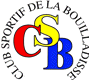 Nom – Prénom : Nous vous demandons d’exprimer vos besoins en vêtements cyclisme été, en complétant l’imprimé ci-dessous.                      (Adhérents à jour de la cotisation 2017/2018)Paiement :	 (  ) Chèques à l’ordre du  CSB section cyclisme.                             (  ) Espèces.                                                                                     Date et signature :(*) TABLEAU TAILLES et EQUIVALENCES :Gants                   Manchettes                                    ChaussetteS-M-L-XL                  XS à 3XL                            37/39, 39/42 ou 43/45IMPORTANT : Aucun vêtement ne sera repris, ni échangé. Vérifiez vos  tailles avant de commander.Bon de commande à compléter et à renvoyer par message à florent.autin@orange.fr. NOS SPONSORS 2017/2018 : 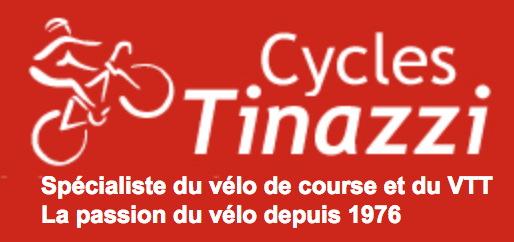 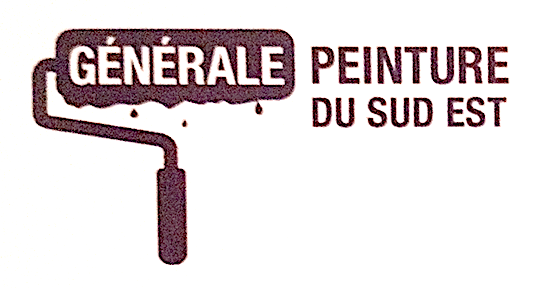 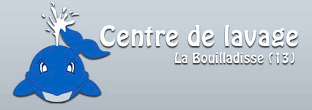 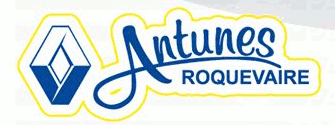 Signature réception vêtements :VêtementsTaille (*)Prix unitaireNombreSous-totalMaillot manches courtes 33€Maillot sans manche23€Cuissard33€Gilet coupe-vent23€Paire de manchettes12€Paire de gants été12€Paire de chaussettes6€Total étéXSSMLXL2XL3XLTaille en cm.<160160/168168/175175/180180/185185/189190/195Poids Kg.< 5050/6060/7070/7979/89> 90>90